HIGHER VOCATIONAL EDUCATION AND PEDAGOGY (HIVE-PED)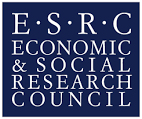 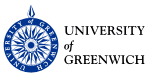 Centre for Leadership and Enterprise, Faculty of Education and Health, University of Greenwich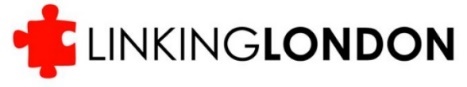 Friday 4 March 2016 11.00 – 3.00, UNIVERSITY OF GREENWICHDevonport House, King William Walk, Greenwich, London, SE10 9JWTo book a place on this free seminar, please email – info@linkinglondon.ac.ukFURTHER INFORMATIONFor information about the seminar series and copies of previous presentations and papers please go to:http://www2.gre.ac.uk/about/schools/education/research/cle/research/hiveped10.30  11.0011.15  12.0012.451.001.452.302.453.00Coffee and registrationWelcome and Introduction.  Sue Betts, Director, Linking London, Birkbeck, University of London and Professor Jill Jameson, Chair, Centre for Leadership and Enterprise, University of GreenwichProgression from Colleges in London.  Hugh Joslin, HIVE-PED researcher, Centre for Leadership and Enterprise, University of GreenwichPatterns of HE Participation in London.  Gary Tindell, Information Improvement Manager, University of East LondonQuestions and discussionLUNCHThe ‘Missing Middle’, New Problems for Progression.  Professor Ken Spours, Co-Director of the Centre for Post 16 Education and Work, UCL Institute of EducationPolicy Implications for London.  Yolande Burgess, Senior Director: Young People’s Education and Skills, London CouncilsDiscussion and Closing Remarks. Sue Betts, Director, Linking London, Birkbeck, University of London and Professor Jill Jameson, Chair, Centre for Leadership and Enterprise, University of GreenwichClose